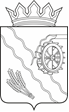 Дума Шегарского районаТомской областиРЕШЕНИЕс. Мельниково     19.09.2023г.                                                                            № 332                            О реализации муниципальной программы «Развитие культуры Шегарского              района на 2020 -2022 годы» по итогам 2022 года         Рассмотрев и обсудив представленную информацию о реализации муниципальной программы «Развитие культуры Шегарского района на 2020 -2022 годы» по итогам 2022 года,ДУМА ШЕГАРСКОГО РАЙОНА РЕШИЛА:           Принять к сведению информацию о реализации муниципальной программы «Развитие культуры Шегарского района на 2020 -2022 годы» по итогам 2022 года.Председатель Думы   Шегарского района				   Л.И.Нистерюк    	                  Аналитическая запискао реализации муниципальной программы«Развитие культуры на период 2020 – 2022 годы»по итогам 2022 г.Цель программы         Повышение качества и доступности услуг в сфере культуры через предоставление жителям Шегарского района доступных, разнообразных досуговых услуг, библиотечного, музейного обслуживания населения; обеспечение оптимальных условий для сохранения и   культурных ценностей.Задачи Программы          1.Организация библиотечного и музейного обслуживания населения, обеспечение сохранности библиотечных и музейных фондов,  создание условий для организации досуга, сохранения и  развития местного традиционного народного художественного творчества.Планируемые результаты        Повышение эффективности и качества культурно – досуговой  деятельности, увеличение количества жителей Шегарского района, удовлетворенных качеством предоставляемых услуг в сфере культуры        Финансирование муниципальной программы «Развитие культуры на период  2020 – 2022 годы» на 2022 год  - 0.Итоги реализации программы за 2022 г.Клубная система         По итогам независимой оценке качества среди учреждений культуры Томской области Шегарская централизованная клубная система заняла первую позицию. Работа учреждений оценивалась по ведению сайта.         В клубной системе работает 13 филиалов. Сравнительные данные по основным показателям (2021-2022 гг.). Количество проведенных мероприятий - 1624 (2021-1327); количество посетителей 61671 (2021-35320); количество клубных формирований 55 (2021-56); количество участников в клубных формированиях 628 (2021 –695.)         В с.Татьяновка, где была расположена комната-музей им. И.М.Смоктуновского 23 ноября сгорело здание клуба.В связи с отсутствием помещений под клуб в селах: Анастасьевка, Татьяновка, с 2023 года филиалы клубов сокращены. Ставка работника Анастасьевского филиала переведена в с.Вороновка, ставка из с.Татьяновка переведена в с.Маркелово. В селе Анастасьевка культорганизатор ведет работу со школьниками, проводят уличные мероприятия. В Татьяновке сотрудник будет проводить мероприятия для жителей на базе библиотеки.         В течении года в РЦКД «Заря» с.Мельниково за счет сметы учреждения было приобретено и смонтировано сценическое световое оборудование на 600 тыс.руб. Отремонтирован тепловой узел (70 тыс.руб.) Установлен шкаф-купе для костюмов (70 тыс.руб.). На 200 тыс.руб. в селах обновили МТБ на средства выделенные депутатами (ноутбук, микрофоны).         Проведены все запланированные мероприятия в соответствии с календарным планом. Состоялись основные массовые праздничные программы, посвященные 1 и 9 мая, Дню России, и другие.Библиотечная система         Библиотечная сеть Шегарского района сохранена в полном объёме Центральная библиотека, детская и 14 библиотек - филиалов. Осуществляют свою деятельность 3 центра общественного доступа (в с.Мельниково в центральной библиотеке и в детской и в с.Баткат).Основные показатели:-Число зарегистрированных пользователей (всего) человек 11 084 (2021г. -10 298);- Число посещений библиотеки (всего) единиц, 136 784 (2021г.-112 062);-Книговыдача в 2022 году выросла на 10 169 экземпляров, по сравнению с 2021 годом. (251 851-2022; 241 682 -2021).         В 2022 году закончен ремонт помещения под библиотеку (бывший медпункт) в здании дома культуры с.Маркелово. На ремонтные работы спонсорами, в лице ООО «Межениновская птицефабрика» было выделено 340 тыс.руб. Для пополнения фонда Маркеловской библиотеки-филиала №8 было приобретено за счет федерального финансирования около 200 экземпляров новых книг. Идут ремонтные работы в бывшем административном здании в п.Победа под библиотеку. Финансирование было выделено из местного бюджета в размере 325 тыс.руб. (установлено электрическое отопление, отремонтировано одно помещение, электроосвещение, потолок армстронг, заменены оконные блоки, выравнены стены). В настоящее время продолжается ремонт других помещений. В рамках нацпроекта из области был выделен 1 млн.руб. на оснащение модельной библиотеки в с.Баткат. На средства выделенные регионом обновлена мебель, приобретено оборудование для инвалидов, значительно пополнился книжный фонд. На средства из местного бюджета на сумму 133 тыс.руб. в библиотеке был выполнен косметический ремонт, приобретены стенды, баннер, шторы          Продолжился стабильный рост записей в электронный каталог Шегарской МЦБС, который доступен для пользователей на официальном сайте библиотечной системы. За отчетный период создано 1661 запись. Общий объем электронного каталога Шегарской МЦБС на 01.01.2023 составляет 13331 запись.Краеведческий музейВ 2022 году отметил свой 30 летний юбилей          Основные показатели:Общее количество посетителей музея за 2022 г. – 7050 человек (для сравнения 2021-5658). Проведено 205 экскурсий (2021-162), 27 выставок (2021-28).В 2022 году музей был включен в государственный каталог музейного фонда Российской Федерации и был зарегистрирован в государственном реестре музеев. Работа проводилась в течение года.В этом году музей посетили знаменитые археологи из Томска и Новосибирска. Приняли участие в съемке фильма «Томская область от Томска до Васюганских болот» из цикла «Неизвестные маршруты России», снятые российским телеканалом «Культура».         Оценка результатов реализации муниципальной программы      По задаче 1. «Организация библиотечного и музейного обслуживания населения, обеспечение сохранности библиотечных и музейных фондов»:Показатель 1 (количество посещений библиотек) при планируемом значении 149873 имеет фактическое значение 136784 выполнен на 91%.Источник информации для расчёта плановых показателей - Мониторинг национального проекта «Культура», источник информации достигнутых значений показателя – Форма №6-НК.Показатель 2 (количество посещений музея) при планируемом значении 7558, имеет фактическое значение 7050 выполнен на 93 %.Источник информации для расчёта плановых показателей - Мониторинг национального проекта «Культура», источник информации достигнутых значений показателя – Форма №8-НК.        По задаче 2. «Создание условий для организации досуга, сохранения и развития местного традиционного народного художественного творчества»:Показатель 1 (количество участников клубных формирований) при планируемом значении 874 (Источник информации для расчёта плановых показателей - Мониторинг национального проекта «Культура») имеет фактическое значение 628 (Источник информации достигнутых значений показателя – Форма №7-НК) выполнен на 71 %.Показатель 2 (количество посещений платных культурно-массовых мероприятий клубов и домов культуры) при планируемом значении 4961 человек, имеет фактическое значение 4356, выполнен на 88 %. Источник информации для расчёта плановых показателей - Мониторинг национального проекта «Культура», Источник информации достигнутых значений показателя – Форма №7-НК.         По итогам оценки результатов реализации муниципальной программы - задачи выполнены в среднем на 86%. Плановые показатели за 2022 г. не выполнили в связи с ограничительными мерами, направленных на прекращение распространения коронавируса в первом квартале, а так же ремонт 3 библиотек, закрытие 2 клубов в течение года, длительные больничные нескольких работников.ПриложениеОЦЕНКА РЕЗУЛЬТАТОВ РЕАЛИЗАЦИИ ПОДПРОГРАММЫ«Развитие культуры на период  2020 – 2022 годы»за 2022 год N 
п/пЗадачи, направленные на
достижение целиПланируемый объем
финансирования на
решение данной
задачи (тыс. руб.)Планируемый объем
финансирования на
решение данной
задачи (тыс. руб.)Фактический объем
финансирования на
решение данной задачи
(тыс. руб.)Фактический объем
финансирования на
решение данной задачи
(тыс. руб.)Количественные и/или качественные целевые показатели, характеризующие достижение целей и решение задачЕдиница измеренияБазовое значение показателя (на начало реализации муниципальной программы)Планируемое
значение
показателя
на 2022Достигнутое
значение
показателя
за 2022 N 
п/пЗадачи, направленные на
достижение целиБюджет
районаДругие
источникиБюджет
районаДругие
источникиКоличественные и/или качественные целевые показатели, характеризующие достижение целей и решение задачЕдиница измеренияБазовое значение показателя (на начало реализации муниципальной программы)Планируемое
значение
показателя
на 2022Достигнутое
значение
показателя
за 202212345678910111Задача 1Организация библиотечного и музейного обслуживания населения, обеспечение сохранности библиотечных и музейных фондов0000Показатель 1Количество посещений библиотекчел.142 0971498731367841Задача 1Организация библиотечного и музейного обслуживания населения, обеспечение сохранности библиотечных и музейных фондов0000Показатель 2Количество посещений музеячел.6914755870502Задача 2Создание условий для организации досуга, сохранения и  развития местного традиционного народного художественного творчества0000Показатель 1Количество участников клубных формированийчел.8738746282Задача 2Создание условий для организации досуга, сохранения и  развития местного традиционного народного художественного творчества0000Показатель 2Количество посещений платных культурно-массовых мероприятий клубов и домов культурычел.468249614356Итого0000